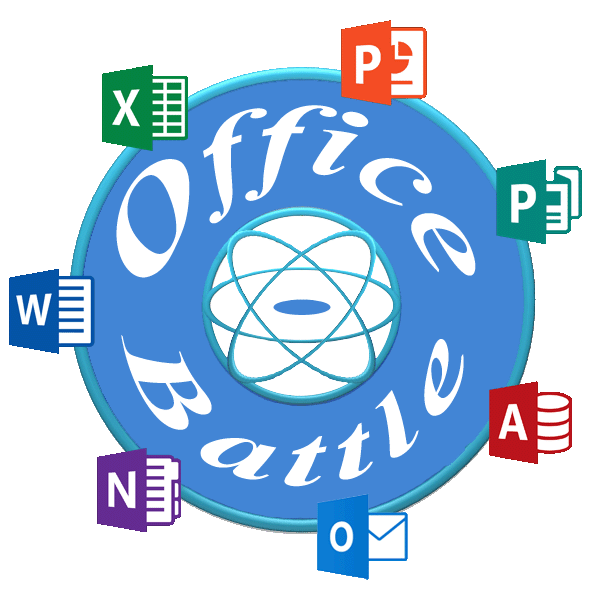 Конкурс «Office-Battle»Этап «Рекламщик»Программа: Microsoft  PublisherСоздать буклет об одном или нескольких памятниках природы Иркутской области, исключая озеро Байкал. Буклет содержит информацию об объекте (объектах):расположение (описание, карта),доступность (проезд, проход и т.д.),привлекательность для туристов.Требования к оформлению:При наличии в работе персональных данных и названия образовательной организации работа ОЦЕНИВАТЬСЯ НЕ БУДЕТИнформация подтверждена ссылками. Соответствие критериям этапа.Желаем успеха!